«Утверждаю»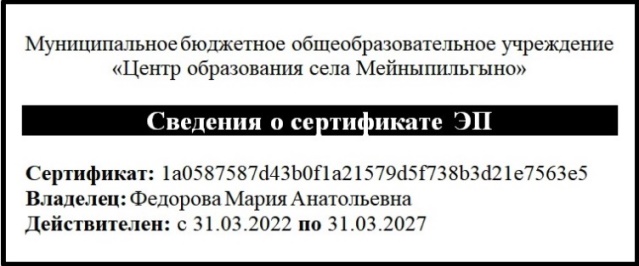 Начальник ЛОУ_______________ В.С. Рынватау«08» июня 2022 г.МЕНЮЛЕТНЕГО ОЗДОРОВИТЕЛЬНОГО УЧРЕЖДЕНИЯ С ДНЕВНЫМ ПРЕБЫВАНИЕМ ДЕТЕЙпри МБОУ «Центр образования с. Мейныпильгыно»на 09.06.2022 г.М/с ГБУЗ ЧОБ ______________ Нутелькут Л.Ф.Повар ______________________ Нутелькут А.Р.Завскладом _________________ Пашиева А.В.Наименование блюдаОбъём порций (г)Объём порций (г)Наименование блюдаВозрастВозрастНаименование блюда7 – 11 лет12 – 16 летЗАВТРАКЗАВТРАКЗАВТРАКБутерброд с сыром4545Омлет250250Чай с сахаром и лимоном200200Апельсин свежий150150Вода питьевая100100ОБЕДОБЕДОБЕДСалат из отварной свеклы100100Щи с капустой иКартофелем, птицей и петрушкой250/20/1250/20/1Плов с мясом оленя320320Компот из изюма с витамином «С»200200Хлеб пшеничный120120Сдоба обыкновенная100100Молоко кипяченное200200